СКО. Район Шал Акына, 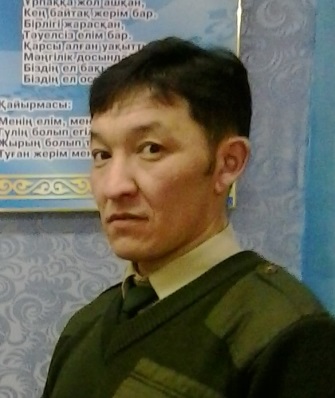 КГУ «Крещенская средняя школа» Преподаватель-организатор НВП Куспанов Ж.Е.                                          Урок  НВП с учащимися 11 класса.                                              Тема:  Работа с ВПХР Цель: 1. Изучить назначение, основные технические данные, устройство, порядок подготовки прибора к работе, правила пользования и осуществление химического     контроля.  2.  Приобрести  практические навыки в работе с прибором.  3.   Воспитание  чувства ответственности за качество проводимого контроля.     Учебные вопросы:  1.   Назначение, состав  порядок подготовки прибора к работе.                2.   Работа с ВПХР.             Время: 40минут	 Место: кабинет НВП.	 Метод: практическое занятие.             Лит-ра: 1. Учебник НВП                      2. Технические описания и инструкция по эксплуатации прибора ВПХР.        Материальное обеспечение: 1.  Слайды и видеоматериал  по данной теме.ВПХР.Раздаточный материал.                                                                                          План урока:                                                               Ход урока.1. Организационный момент.Цель: организовать класс, создание обстановки для естественного самовыражения обучающегося.Принять доклад от командира отделения о готовности к занятию, проверить наличие обучаемых,  готовность класса к уроку, после этого сообщить план урока. 2.  Систематизация знаний и умений по пройденному материалу.Цель: обобщение и систематизация знаний. Задания-Карточки (Слад 1-2) (Взаимное оценивание) Опрос 11 класса по пройденым темам. Проведение контрольного опроса.Устный опрос по вопросам:Какое оружие относится к оружию массового поражения? Что такое химическое оружие?Назовите средства применения ХО?В каком состоянии может применяться ХО?Назовите классифицируется ХО по тактическому назначению?Когда впервые было применено ХО?Назовите классифицируется ХО по физиологическому воздействию на организм человека? Назовите способы защиты от ХО?Что можно отнести к ИСЗ?Что относится к коллективным средствам защиты?Каждый ответ характеризую по степени его правильности и полноты.Изучение нового материала.(Слай 3-Хим.колбы)-Межпредметная связьА) Сообщение темы урока, постановка целей урока, сообщение этапов урока.Вопрос 1.  Отравляющтие вещества (Свойства,характеристика, классификация)Назначение, состав  порядок подготовки прибора к работе.Б) Разделить на 4 группы,дать задание в интернете « Боев.отр.вещества –найти»(). Учащиеся находят материал и отвечают по каждой группе отдельно.В) (Слайд 4-Бовые отр.Вещества) Делаю обзор по веществам.Вопрос 2.  Работа с ВПХР. Практическая работа с прибором. Учебный вопрос раскрываю путем показа и последующей работы  каждого обучаемого с прибором.Г) Паказываю прибор, и включаю видеоролик, Обьясняю состав и назначение предметов ВПХР. (Слайд 5 –ВПХР)Физминутка-(Надевание противогаза на время, по команде «ГАЗЫ!»)Д) разбить на 3 группы с помощью цветных бумажек.-Задание (подготовить  короткий доклад на раздаточном материале  о индикаторных трубках),для групп-соседей, и менять состав этих групп).Е) (Слайд 6-Работа с индикаторн.трубками), даю характеристику4.    Закрепление изученного материала.Цель: мотивация учащихся к изучению излагаемого материала путем устного опроса                 изложенного материала.5.   Итог урока.  Цель: выставление оценок учащимся, рефлексия (анализ их ответов и практической работы.) 6.  Домашнее задание.№ Этап урокаДействияЦель урокаВремя1Организационный момент.Построение класса. Доклад командира отделения о готовности к занятиям.  Проверка внешнего вида. 2 мин.2Систематизация знаний и умений по пройденному материалу.Задания-Карточки (Слад 1-2) (Взаимное оценивание)Опрос 11 класса по пройденым темам.Повторить основные понятия предыдущих уроков, закрепить путем проведения игры-соревнования.4 мин.3Изучение нового материала.(Слай 3-Хим.колбы)-Межпредметная связьА)- Сообщение темы урока, -постановка целей урока, -сообщение этапов урока.Б) Разделить на 4 группы,дать задание с применением интернета. «Боев.отр.вещества?». Учащиеся находят материал и отвечают по каждой группе отдельно.В) (Слайд 4-Бовые отр.Вещества) Делаю обзор по веществам.Г) Паказываю прибор, и включаю видеоролик, Обьясняю состав и назначение предметов ВПХР. (Слайд 4 –ВПХР)Физминутка-Д) разбить на 3 группы с помощью цветных листочков.-Задание-«Индикаторные трубки» (подготовить  короткий доклад на раздаточном материале,для групп-соседей, и менять состав этих групп.)Е) (Слайд 6-Работа с индикаторн.трубками),даю характеристикуОзнакомить  обучаемых с назначение, основными техническими данными, устройством, порядком подготовки прибора к работе, правилами  пользования и осуществление химического  контроля.  В ходе изучения нового материала использую слайды, прибор ВПХР, раздаточный материал и материалы методического пособия..7 мин 4 мин1 мин7мин5мин4Закрепление изученного материала.Устройство ВПХР,Назначение ИТПервичное закрепление полученных знаний.5 мин.5РефлексияКороткие СМС сообщения,Прием «Радиограммы» .Обобщение знаний полученных на уроке.2 мин.6Домашнее задание.Инструктаж по д/з.2 мин.